多言語指さしボードの使い方						　	 　　　　全言語共通 避難所などで外国人対応をされる方へ　避難所で、日本語が苦手な外国人と最低限の意思疎通を図るための指差しボードの使い方を説明します。ボードは、このボードの裏面を含めて３種類あります。また、自治体国際化協会が別途提供している多言語の『避難者登録カード』も一緒に使用しますので、以下４種類をご用意ください。□ ボード１『言語の確認』（このボードの裏面）	□ ボード３・・・・・・『被災外国人用』□ ボード２『避難所スタッフ用』			□ 同時に使用・・・『避難者登録カード』ボードの使い方 はじめに ボード１『言語の確認』を外国人に見せ、「日本語がわかるか」を確認します。日本語が分からない場合に、「どの言語がわかるか」を確認します。【外国人が分かる言語が言語リストにない場合】翻訳アプリを活用するか、避難所運営責任者から自治体や国際交流協会などに連絡してもらい、通訳や翻訳の対応について確認してもらってください。 つぎに ボード２『避難所スタッフ用』を使って、外国人の意思を確認します。ボード2『避難所スタッフ用』の「❸何か困っていることはありますか？」、「❹欲しいものはありますか？」の質問に対する答えは、ボード３『被災外国人用』を使って外国人に指差してもらいます。【外国人に持病がある場合や、外国人の体調が悪い場合】ボード2『避難所スタッフ用』の「❺避難者登録カードに記入してください」を指差して、『避難者登録カード』の裏面にある、体調や持病などの欄に記入してもらってください。【外国人に食べられないものがある場合】 ボード2『避難所スタッフ用』の「❺避難者登録カードに記入してください」を指差して、『避難者登録カード』の裏面にある、食べられないものの項目にチェックをしてもらってください。※『避難者登録カード』は、言語リストの①～⑭の言語に対応しています。同カードにチェックしてもらった内容は、避難所運営責任者に引き継いでください。便利なアプリの紹介すべてのアプリは、ＱＲコードから無料でダウンロードできます。利用も無料です。多言語指さしボード｜発行：（一財）自治体国際化協会１. 言語の確認						　	 　　	　　　 　全言語共通 は わかりますか？			 はい / YES 		 いいえ / NO 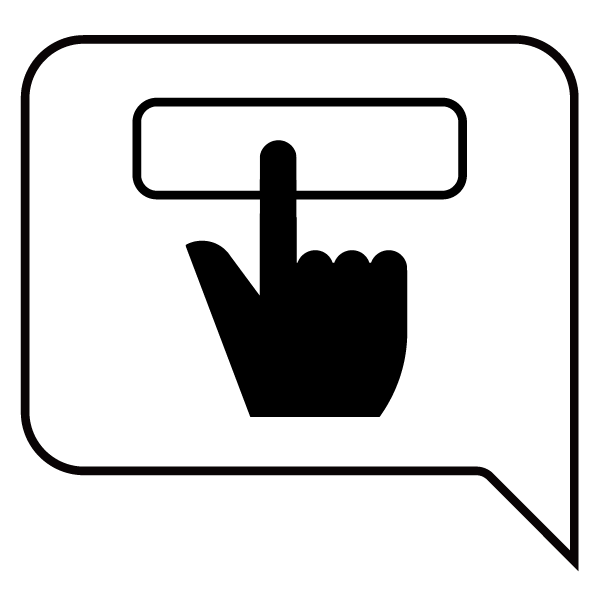 					が わかりますか？多言語指さしボード｜発行：（一財）自治体国際化協会２. 避難所スタッフ用｜表面			　　　　　　　　　　　タイ語、ミャンマー語、インドネシア語、ネパール語 ❶ アプリを っていますか？			 はい / YES 		 いいえ / NO 						　　　　↓アプリ（）多言語指さしボード｜発行：（一財）自治体国際化協会２. 避難所スタッフ用｜裏面			　　　　　　　　　　　タイ語、ミャンマー語、インドネシア語、ネパール語 多言語指さしボード｜発行：（一財）自治体国際化協会３. 被災外国人用｜表面			　　　　　　　　　　　タイ語、ミャンマー語、インドネシア語、ネパール語 多言語指さしボード｜発行：（一財）自治体国際化協会３. 被災外国人用｜裏面			　　　　　　　　　　　タイ語、ミャンマー語、インドネシア語、ネパール語 しいものリスト（ / 0YEN）⑪ รายการสิ่งของที่อยากได้ (ฟรี)　⑫ လိုချင်တဲ့ ပစ္စည်းစာရင်း (အခမဲ့)⑬ Daftar barang yang saya inginkan (Gratis).　⑭ चाहिएको कुराहरुको लिस्ट (निशुल्क)多言語指さしボード｜発行：（一財）自治体国際化協会音声翻訳アプリ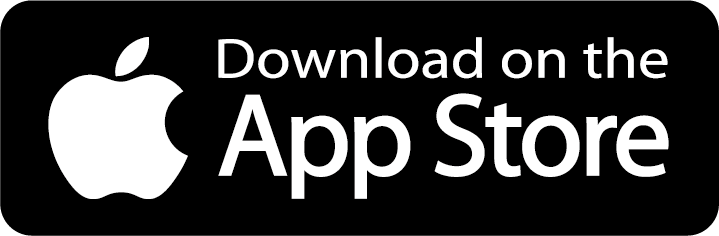 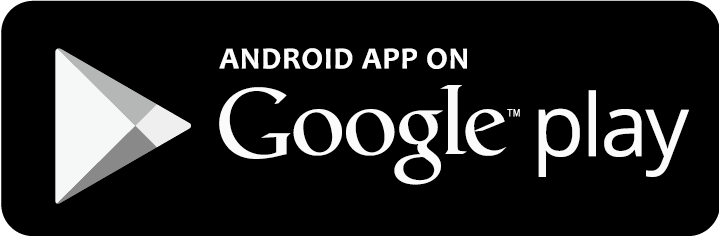 参考アプリ＜Voice Tra＞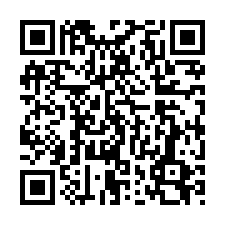 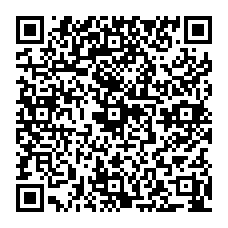 ＜Safety Tips＞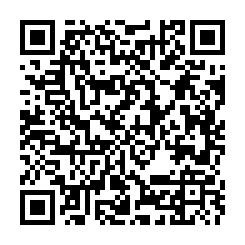 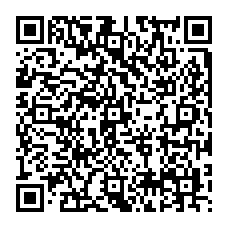 話しかけると翻訳してくれるアプリ（日本語⇄外国語）災害、外国人受け入れ可能な医療機関、交通等の多言語情報アプリ＜Google翻訳＞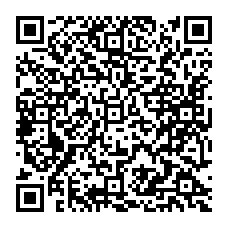 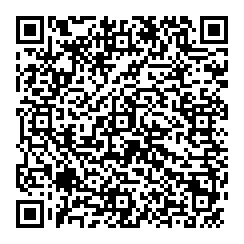 ＜NHK WORLD-JAPAN＞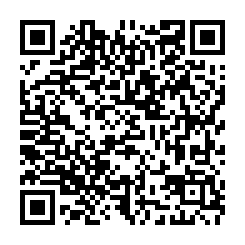 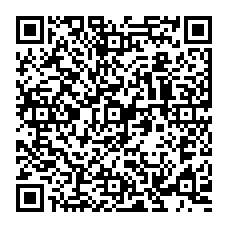 話しかけると翻訳してくれるアプリ（日本語⇄外国語）最新の災害ニュースを英語、中国語、その他の言語で提供するアプリ① Do you understand Japanese?⑧ Comprenez-vous le japonais ?② 您懂日语吗？⑨ Вы понимаете по-японски?③ 會日語嗎？⑩ Bạn có hiểu tiếng Nhật không?④　일본어를 할 줄 압니까?⑪ เข้าใจภาษาญี่ปุ่นหรือไม่⑤ Nakakaintindi ba kayo ng wikang Hapon?⑫ ဂျပန်ဘာသာစကား နားလည်ပါသလား။⑥ Você entende japonês?⑬ Apakah Anda memahami bahasa Jepang?⑦ ¿Entiende japonés?⑭ जापानी भाषा बुझ्नुहुन्छ?① Which language(s) do you speak?⑧ Quelle(s) langue(s) comprenez-vous ?② 您懂什么语言？⑨ Какой язык вы понимаете?③ 會什麼語言?⑩ Bạn biết ngôn ngữ gì?④　어떤 언어를 할 줄 압니까?⑪ เข้าใจภาษาอะไร ?⑤ Anong wika ang inyong naiintindihan?⑫ ဘယ်ဘာသာစကား နားလည်ပါလဲ။⑥ Quais idiomas você entende?⑬ Anda memahami bahasa apa saja?⑦ ¿Qué idioma entiende?⑭ कुन भाषा बुझ्नुहुन्छ?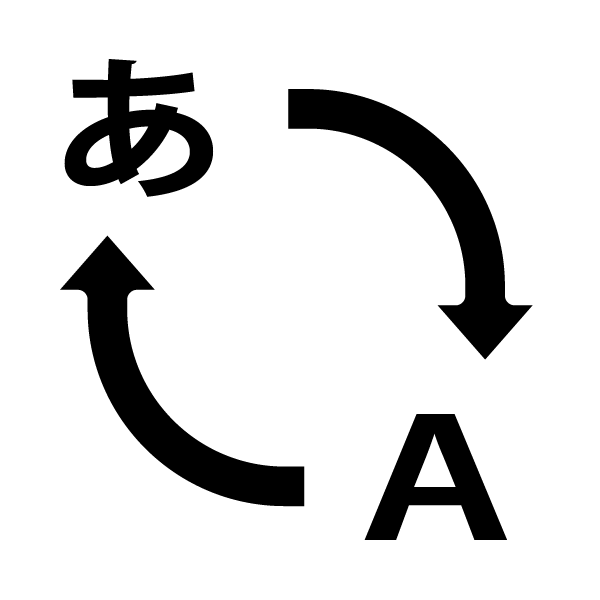 ⑪ ใช้แอพพลิเคชั่นแปลภาษาอยู่หรือไม่⑫ ဘာသာပြန် အပလီကေးရှင်း သုံးနေပါသလား။⑬ Apakah Anda menggunakan aplikasi penerjemah?⑭ भाषा अनुवाद ऐप प्रयोग गर्नुभएको छ?⑪ (อ้างอิง) แอปพลิเคชันแปลภาษา＜Voice Tra＞＜Voice Tra＞＜Google翻訳＞＜Google翻訳＞⑫ (ကိုးကား) ဘာသာပြန် အပလီကေးရှင်း⑬ (Referensi) Aplikasi penerjemah⑭ (सन्दर्भ) भाषा अनुवाद ऐप❷ は の スタッフ です❷ は の スタッフ です❸ か っていることは ありますか？❸ か っていることは ありますか？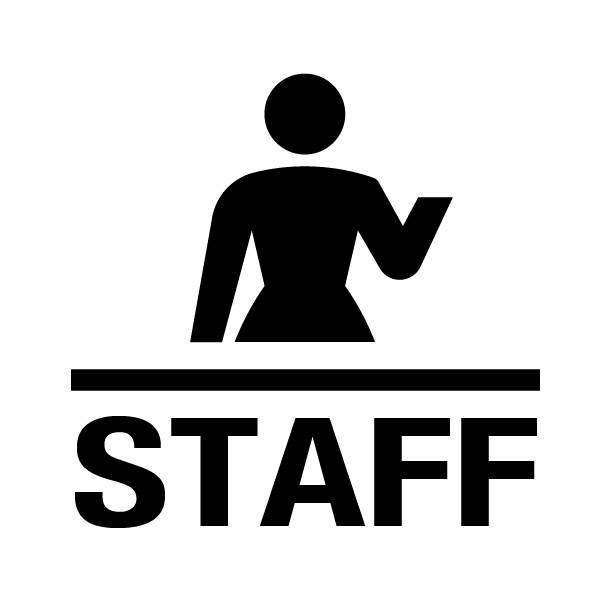 ⑪ ฉัน เป็นเจ้าหน้าที่ของที่หลบภัย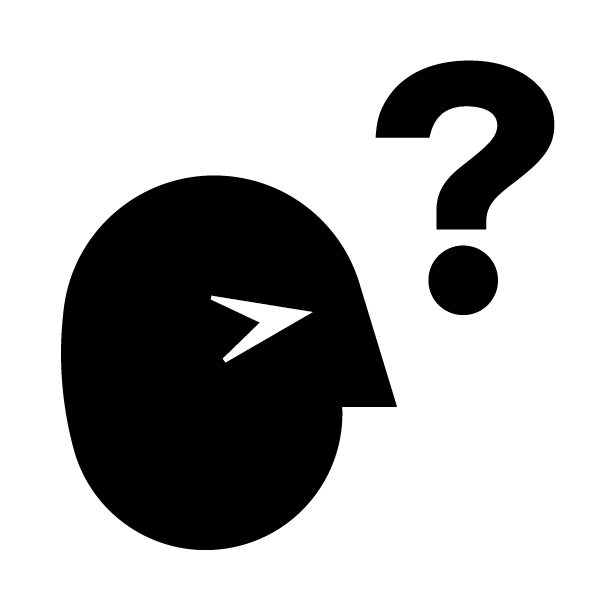 ⑪ ประสบปัญหาอะไรอยู่หรือไม่⑫ ကျွန်တော်/ကျွန်မ က တိမ်းရှောင်ခိုလှုံရေးစခန်းက ဝန်ထမ်းပါ။⑫ အခက်အခဲတွေ့နေတာ တစ်ခုခု ရှိပါသလား။⑬ Saya staff area evakuasi.⑬ Apakah ada hal-hal yang menjadi
 permasalahan?⑭ म आपतकालिन सेल्टरको स्टाफ हो⑬ Apakah ada hal-hal yang menjadi
 permasalahan?⑭ के तपाईंलाई कुनै समस्या छ?❹ しい ものは ありますか？❹ しい ものは ありますか？❺ カードに  して ください❺ カードに  して ください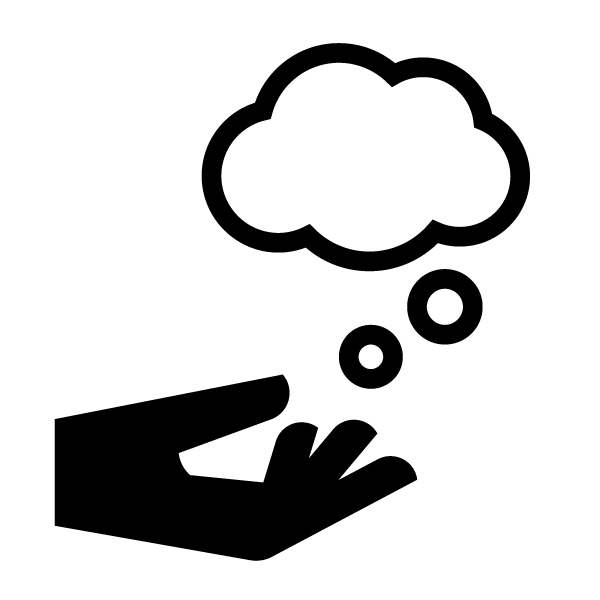 ⑪ มีสิ่งของที่ต้องการหรือไม่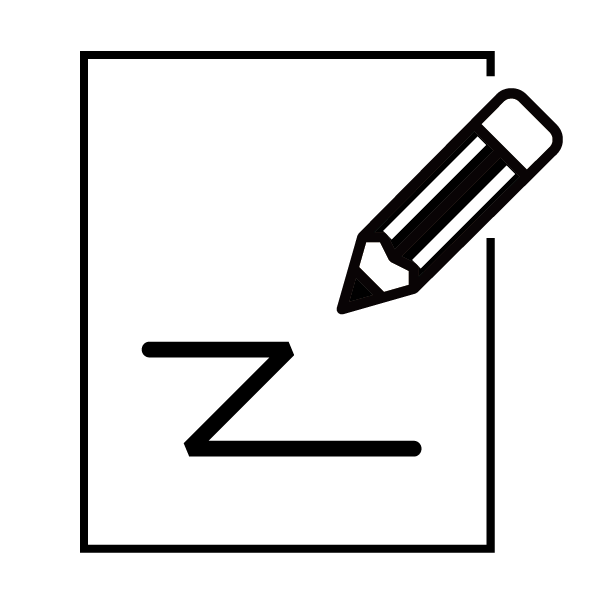 ⑪ โปรดกรอกข้อมูลในบัตรลงทะเบียนผู้อพยพหลบภัย⑫ လိုချင်တဲ့ အရာ ရှိပါသလား။⑫ တိမ်းရှောင်ခိုလှုံသူ စာရင်းသွင်းကတ်ပြားမှာ ရေးဖြည့်ထည့်သွင်းပါ။⑬ Apakah ada barang yang
 dibutuhkan?⑫ တိမ်းရှောင်ခိုလှုံသူ စာရင်းသွင်းကတ်ပြားမှာ ရေးဖြည့်ထည့်သွင်းပါ။⑬ Apakah ada barang yang
 dibutuhkan?⑬ Harap mengisi kartu pendaftaran
 pengungsi.⑭ केहि चाहिएको छ?⑬ Harap mengisi kartu pendaftaran
 pengungsi.⑭ बिस्थापित ब्यक्ति दर्ता कार्ड भर्नुहोस्❻ うことが できますか？❻ うことが できますか？❼ ったことが あれば に てください❼ ったことが あれば に てください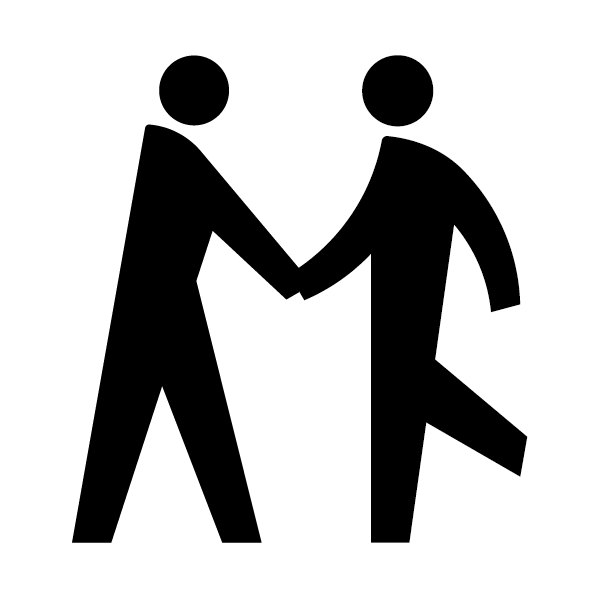 ⑪ สามารถมาช่วยงานได้หรือไม่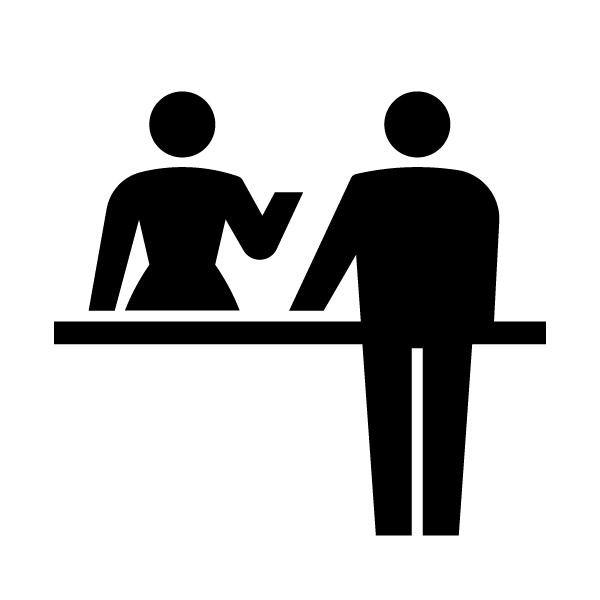 ⑪ หากมีปัญหาอะไร
 ขอให้มาแจ้งที่เคาน์เตอร์ประชาสัมพันธ์⑫ ပါဝင် ကူညီပေးနိုင်ပါသလား။⑪ หากมีปัญหาอะไร
 ขอให้มาแจ้งที่เคาน์เตอร์ประชาสัมพันธ์⑬ Bisakah Anda ikut membantu? ⑫ အခက်အခဲတစ်ခုခုရှိရင်
 စုံစမ်းမေးမြန်းရေးဌာနကို ကြွခဲ့ပါ။⑭ केहि मद्दत गर्न सक्नुहुन्छ?⑫ အခက်အခဲတစ်ခုခုရှိရင်
 စုံစမ်းမေးမြန်းရေးဌာနကို ကြွခဲ့ပါ။⑬ Kalau ada hal-hal yang menjadi
 permasalahan, silakan datang ke
 tempat lapor.⑭ यदि कुनै समस्या छ भने रिसेप्शनमा
 आउनुहोस्❶ べられない ものが あります❶ べられない ものが あります❷ い っている が あります❷ い っている が あります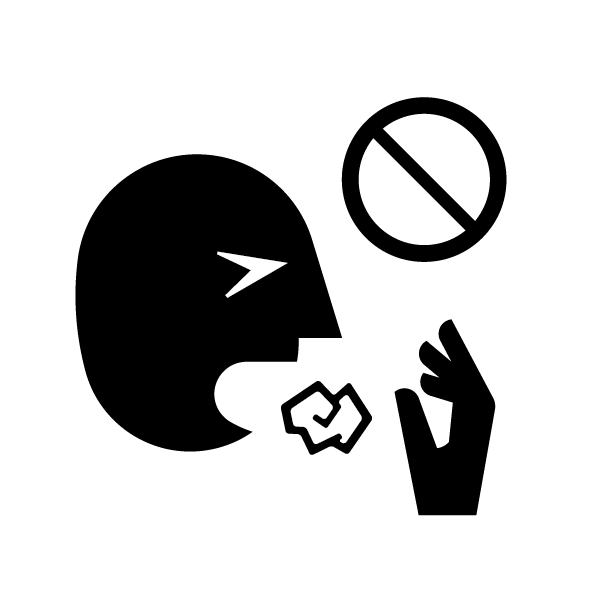 ⑪ มีอาหารที่ทานไม่ได้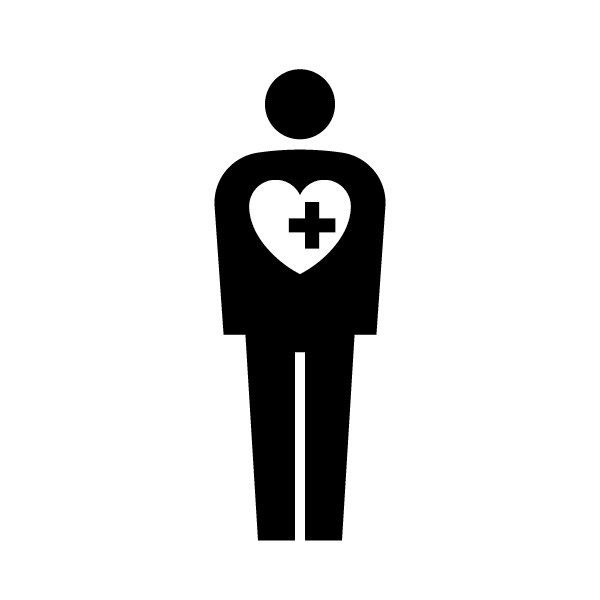 ⑪ มีโรคประจำตัว⑫ မစားနိုင်တာ ရှိပါတယ်။⑫ အချိန်အကြာကြီး ခံစားနေရတဲ့ ရောဂါ
 ရှိပါတယ်။⑬ Ada jenis makanan yang tidak dapat dimakan. ⑫ အချိန်အကြာကြီး ခံစားနေရတဲ့ ရောဂါ
 ရှိပါတယ်။⑬ Ada jenis makanan yang tidak dapat dimakan. ⑬ Ada penyakit kronis.⑭ नखाने कुराहरु छन्⑭ लामो समयदेखि लागेको रोग छ❸  しています❸  しています❹ が あります❹ が あります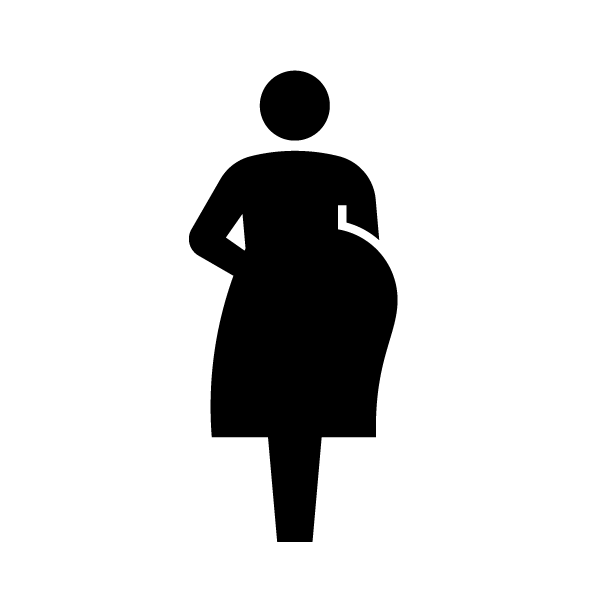 ⑪ ตั้งครรภ์อยู่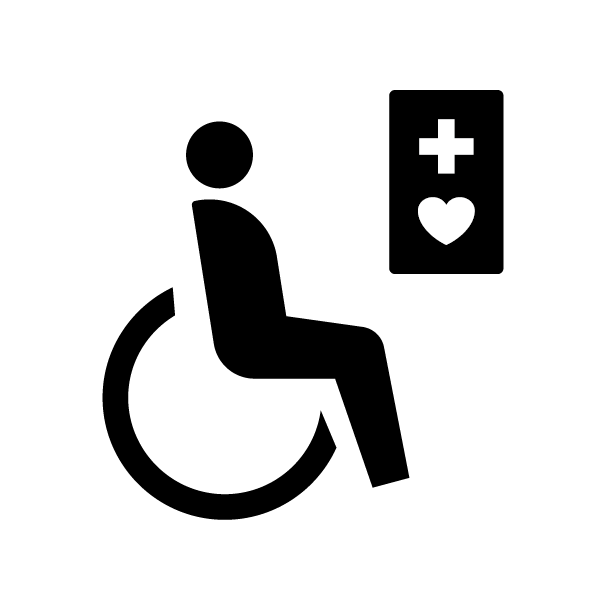 ⑪ มีความพิการ⑫ ကိုယ်ဝန် ရှိနေပါတယ်။⑫ မသန်စွမ်းမှု ရှိနေပါတယ်။⑬ Saya hamil.⑬ Saya penyandang cacat.⑭ गर्भवती छु⑭ अपांगता छ❺ の が いです❺ の が いです❻ おりを したいです❻ おりを したいです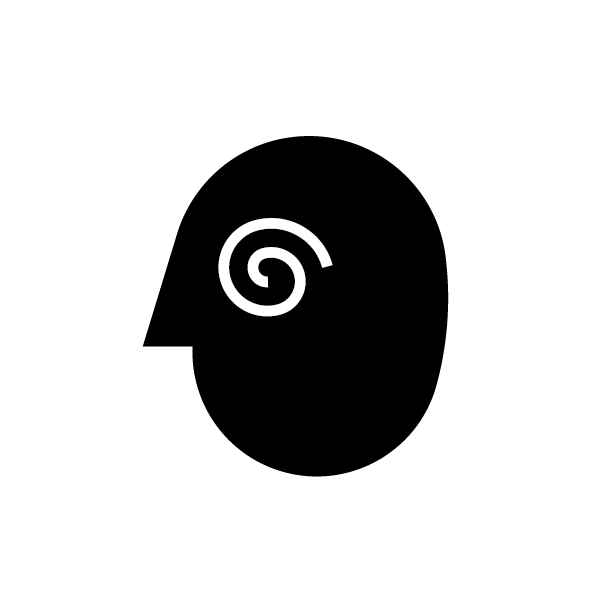 ⑪ สุขภาพร่างกายไม่ดี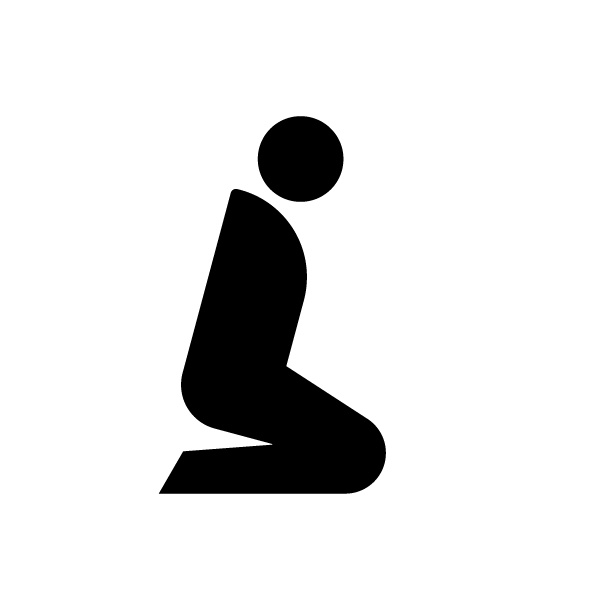 ⑪ ต้องการสวดมนต์⑫ နေလို့မကောင်းပါဘူး။⑫ ဆုတောင်းမှုကို ပြုချင်ပါတယ်။⑬ Saya tidak enak badan.⑬ Saya mau sembahyang.⑭ सन्चो छैन⑭ प्रार्थना गर्न चाहन्छु❼ を したいです❼ を したいです❽ い を いたいです❽ い を いたいです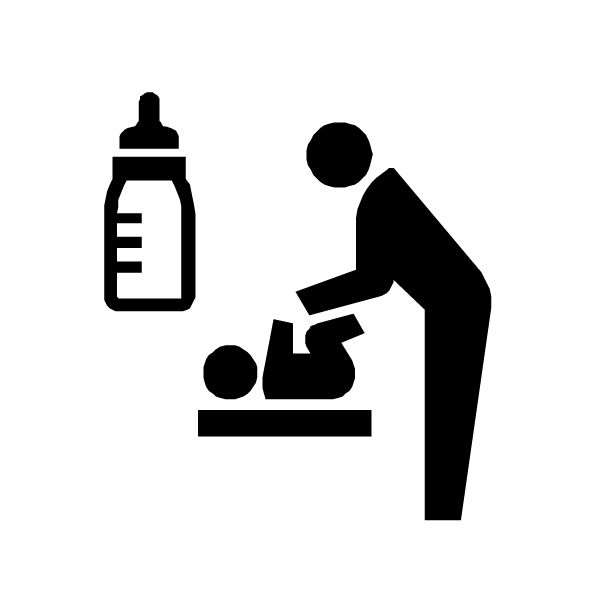 ⑪ ต้องการให้นมบุตร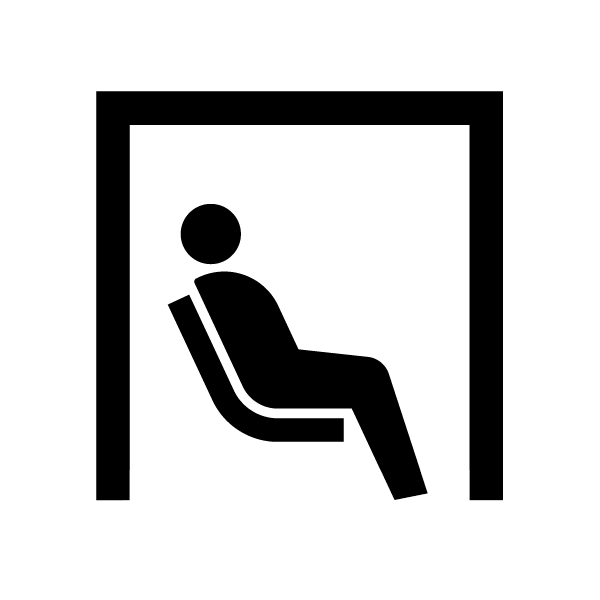 ⑪ อยากขอใช้ห้องส่วนตัวสักครู่⑫ ကလေးကို နို့တိုက်ချင်ပါတယ်။⑫ သီးသန့်အခန်းကို ခဏအသုံးပြုချင်ပါတယ်။⑬ Saya ingin menyusui anak.⑬ Saya ingin memakai ruang privat
 sementara.⑭ स्तनपान गराउन चाहन्छु⑬ Saya ingin memakai ruang privat
 sementara.⑭ छोटो समयको लागि निजी कोठा प्रयोग गर्न
 चाहन्छु❾ ペットを れてきたいです❾ ペットを れてきたいです➓ Wi-Fiを いたいです➓ Wi-Fiを いたいです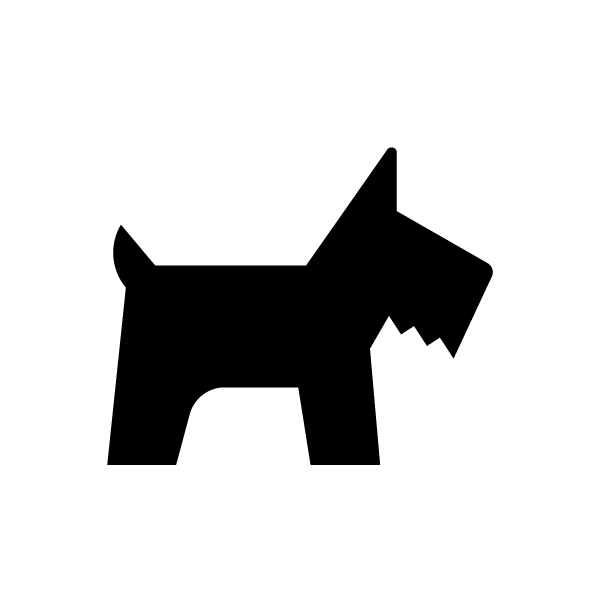 ⑪ อยากพาสัตว์เลี้ยงมา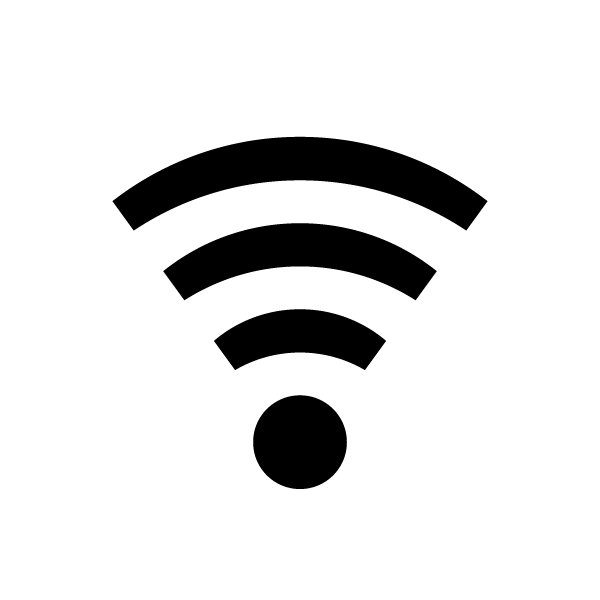 ⑪ อยากใช้ Wi-Fi⑫ အိမ်မွေးတိရစ္ဆာန်ကို
 အတူခေါ်လာချင်ပါတယ်။⑫ Wi-Fi သုံးချင်ပါတယ်။⑫ အိမ်မွေးတိရစ္ဆာန်ကို
 အတူခေါ်လာချင်ပါတယ်။⑬ Saya ingin memakai Wi-fi.⑬ Saya ingin membawa peliharaan
 saya.⑭ Wi-Fi प्रयोग गर्न चाहान्छु⑬ Saya ingin membawa peliharaan
 saya.⑭ घरपालुवा जनावर ल्याउन चाहन्छु⓫ を したいです⓫ を したいです⓬ に したいです⓬ に したいです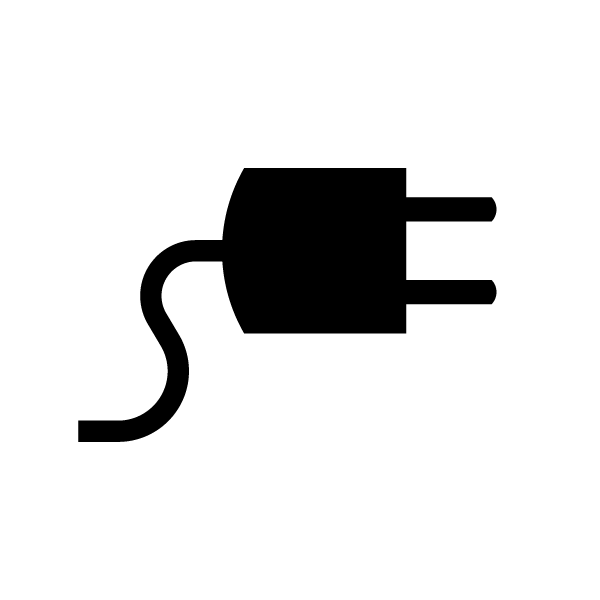 ⑪ อยากชาร์จแบตโทรศัพท์มือถือ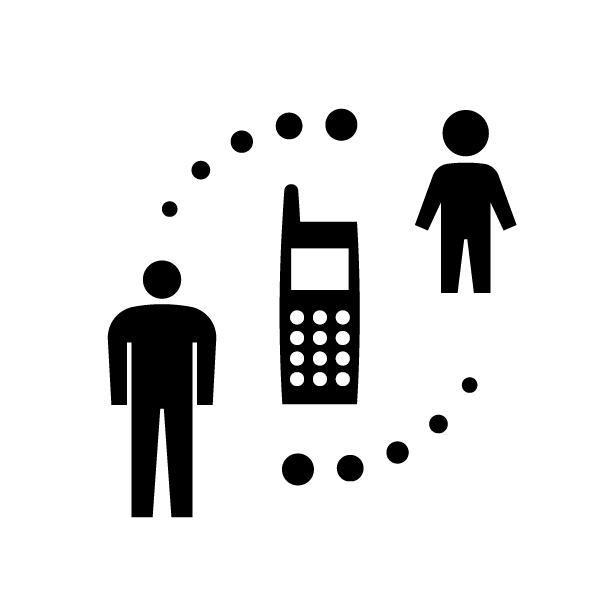 ⑪ อยากติดต่อกับครอบครัว⑫ လက်ကိုင်ဖုန်းကို အားသွင်းချင်ပါတယ်။⑫ မိသားစုဆီကို ဆက်သွယ်ချင်ပါတယ်။⑬ Saya mau mengecharge HP saya.⑬ Saya mau menghubungi keluarga
 saya.⑭ मोबाइल फोन चार्ज गर्न चाहन्छु⑬ Saya mau menghubungi keluarga
 saya.⑭ परिवारलाई सम्पर्क गर्न चाहन्छु⓭ に したいです⓭ に したいです⓮ すぐに  したいです⓮ すぐに  したいです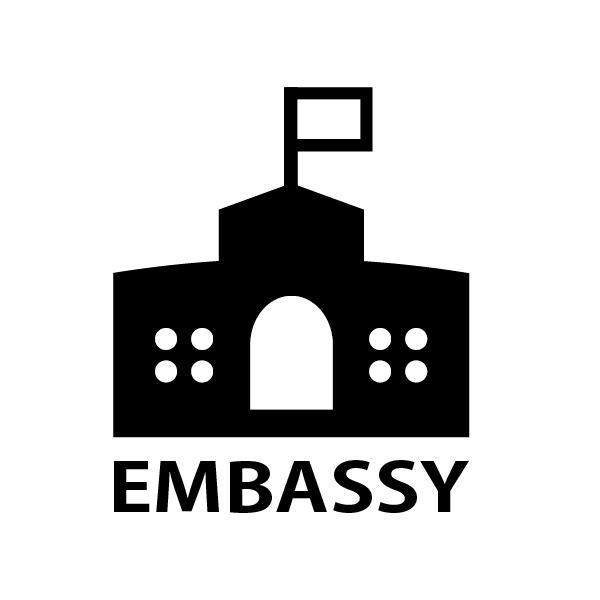 ⑪ อยากติดต่อสถานทูต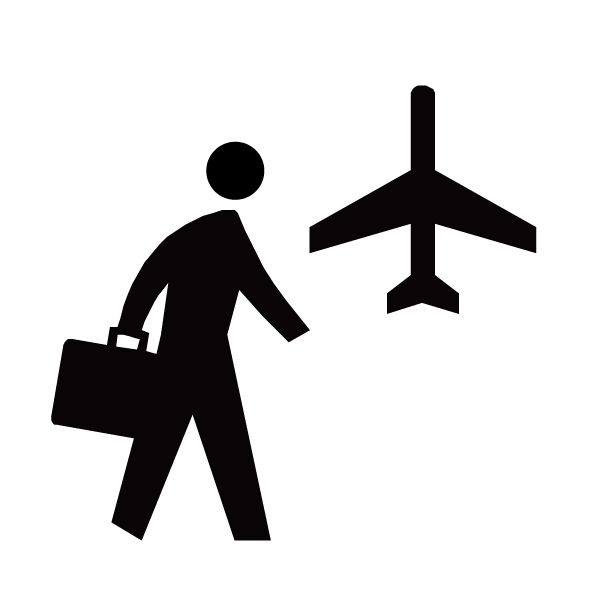 ⑪ อยากกลับประเทศทันที⑫ သံရုံးကို ဆက်သွယ်ချင်ပါတယ်။⑫ နိုင်ငံကို ချက်ချင်းပြန်ချင်ပါတယ်။⑬ Saya mau menghubungi Kedutaan
 Besar.⑬ Saya mau pulang ke negara saya
 secepatnya.⑭ दूतावासलाई सम्पर्क गर्न चाहन्छु⑭ तुरुन्तै आफ्नो देशमा फर्कन चाहन्छु⓯ を りたいです⓯ を りたいです⓰ ◯◯◯が しいです⓰ ◯◯◯が しいです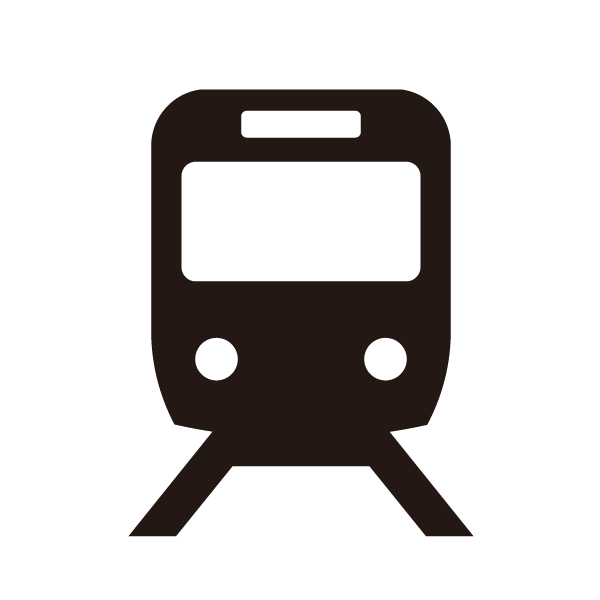 ⑪ อยากรู้วิธีเดินทาง⑪ อยากได้ ○○○⑫ သွားလာနိုင်တဲ့နည်းလမ်းကို သိချင်ပါတယ်။⑫ ○○○ ကို လိုချင်ပါတယ်။⑬ Saya ingin mengetahui cara
 transfer/perjalanan.⑬ Saya mau dapat ○○○.⑬ Saya ingin mengetahui cara
 transfer/perjalanan.⑭ ○○○ चाहिएको छ⑭ कसरि सर्ने भन्ने बारेमा बुझ्न चाहन्छु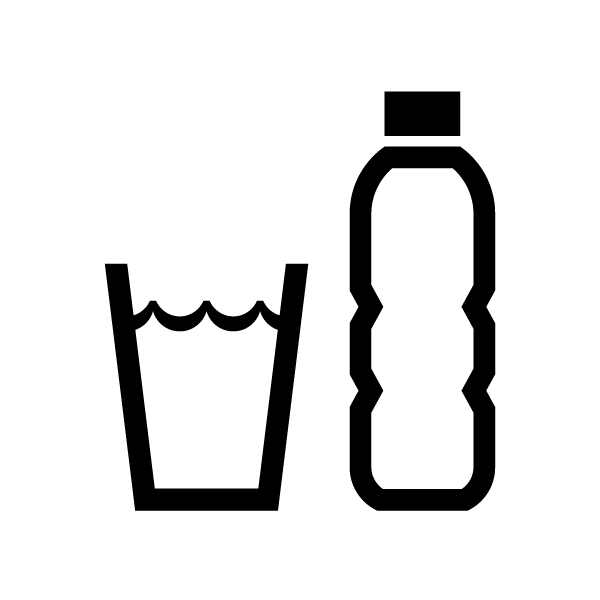 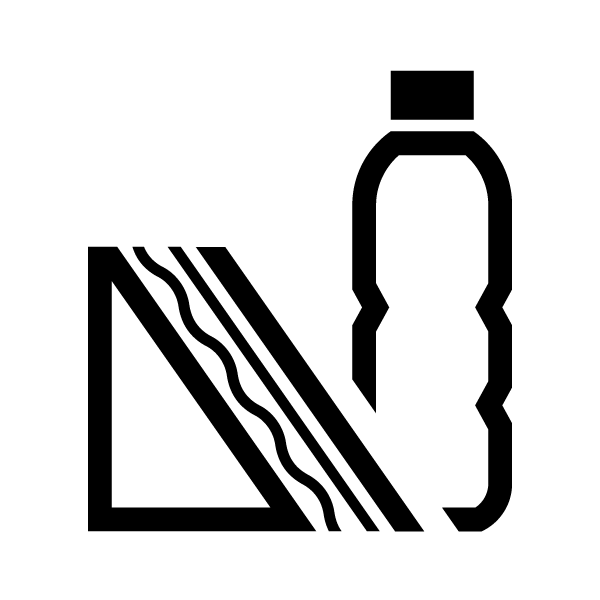 べもの⑪　น้ำ⑪　อาหาร⑫ ရေ⑫ စားစရာ⑬　Air⑬ Makanan⑭ पानी⑭ खानेकुरा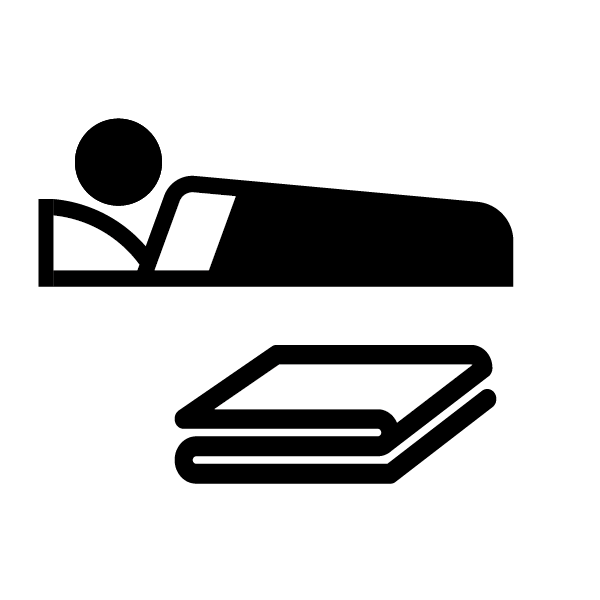 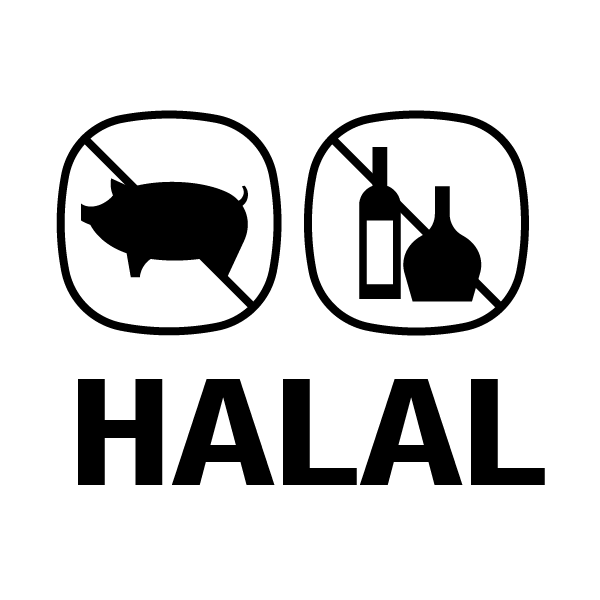 ハラル⑪　ผ้าห่ม⑪　อาหารฮาลาล⑫ ခြုံစောင်⑫ ဟာလာ အစားအသောက်⑬ Selimut⑬ Makanan halal⑭ कम्बल (ब्लान्केट)⑭ हलाल खानेकुरा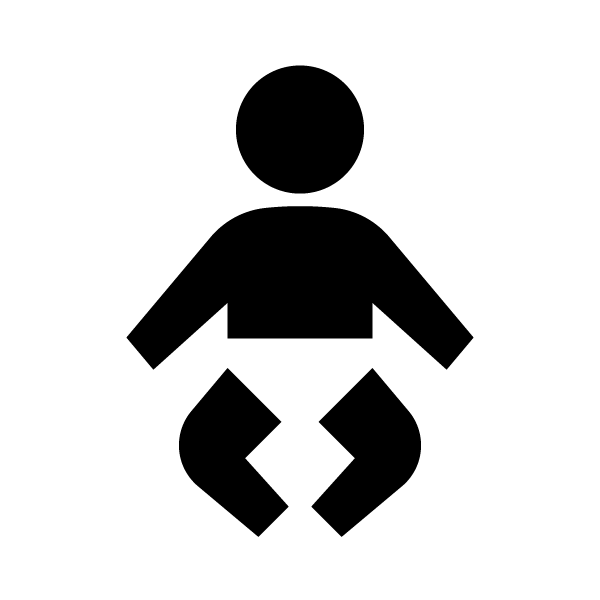 おむつ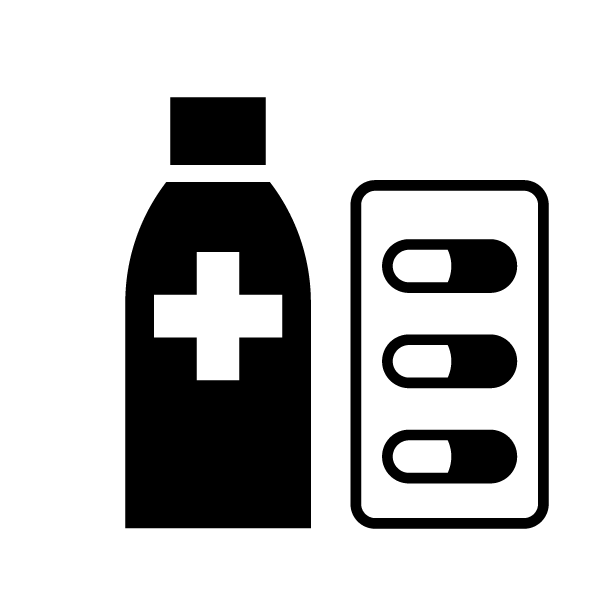 くすり⑪　ผ้าอ้อม⑪ ยา⑫ သေးနှီးထုပ်ဘောင်းဘီ⑫ ဆေးဝါး⑬ Popok⑬ Obat⑭ डायपर⑭ औषधि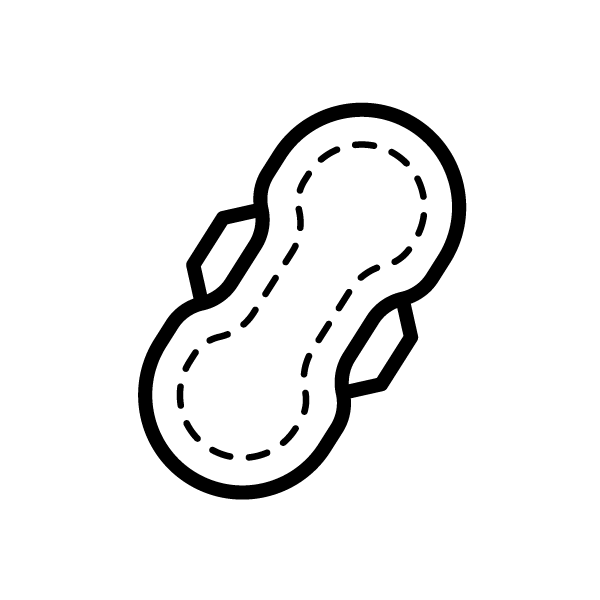 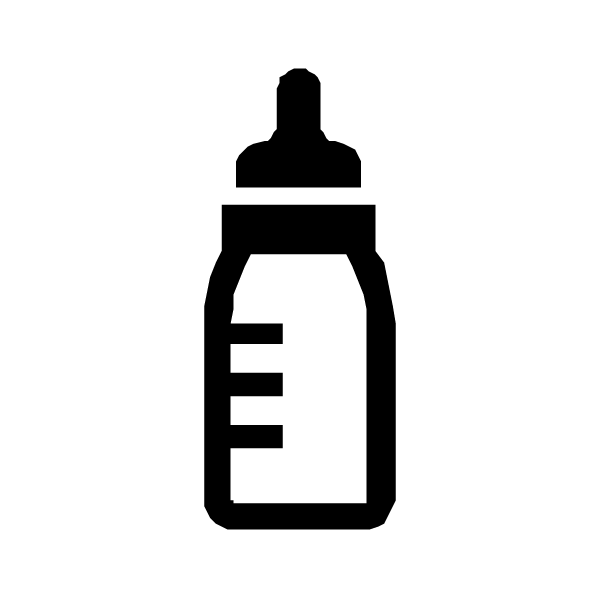 ミルク⑪　ผ้าอนามัย⑪ นมเด็กทารก⑫ အမျိုးသမီး လစဉ်သုံးပစ္စည်း⑫ ကလေးအတွက် နို့⑬ Pembalut untuk menstruasi⑬ Susu⑭ महिनावारीमा प्रयोग हुने सामाग्रीहरु⑭ दुध